Research Study at University of North Carolina School of MedicineHave you ever been infected with Dengue Virus?Donate blood to aid in the development of a dengue vaccine!Dengue virus is a mosquito-borne virus that circulates in tropical areas of the world including Southeast Asia, the Indian subcontinent, parts of Central and South America, and parts of Africa.  It causes dengue fever and dengue hemorrhagic fever in infected individuals, and causes thousands of death each year, mostly in children.  Symptoms of dengue include a high fever that can last from 2-10 days, rash, joint and muscle pain, and in some cases, hemorrhaging.   Many people who suffer from the more mild forms of disease do not know that they have been infected with dengue.  If you have ever resided in or traveled to these tropical areas and suspect exposure to dengue virus, please consider participating in our research study and donating some blood.  We will collect a small blood sample (2 teaspoons to 6.5 tablespoons) and use it to study immune cells and antibodies present and how they interact with dengue virus.  There is no reimbursement for this research study.   However, people who donate blood will be able to find out if they have been previously infected as well as the serotype of the virus responsible for their infection.  The research study is funded by the South East Regional Centers of Excellence for Biodefense.The study (#08-0895) has been reviewed and approved by the Institutional Review Board of UNC-Chapel Hill.  Please contact the Study coordinators, Ms. Anne Broadwater and Adamberage Ruklanthi (Rukie) de Alwis, if you are interested in participating by calling (919) 843 9963 or by email (please Cc both emails):dealwis@email.unc.edu (Rukie de Alwis)abroad@med.unc.edu (Anne Broadwater)The Principal Investigator for this study is Dr. Aravinda de Silva, Associate Professor of Microbiology and Immunology, University of North Carolina School of Medicine, Chapel Hill 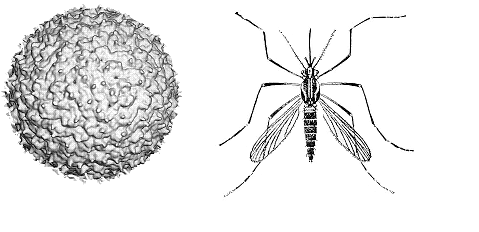 